1. skupinaZašto Zapadna Europa ima značajno mjesto u europskim regijama? U kojem stoljeću Zapadna Europa postaje prometno značajan prostor?Po čemu je prometni položaj Zapadne Europe povoljan? Kako Sjeverno more i Atlantski ocean utječu na klimu Zapadne Europe?Pokažite Golfsku struju i objasnite kako utječe na klimu Europe?Koja klima prevladava u Zapadnoj Europi? Navedite njezina obilježja.Kakvo značenje ima Sjeverno more? 2. skupinaKoja se industrija razvila zahvaljujući bogatstvu nafte i plina? Gdje se smjestila?Što su polderi? U kojoj su zemlji najrašireniji? Koje država Zapadne Europe koriste bogatstva Sjevernog mora? Opišite obale Zapadne Europe?Što su estuariji? Kakvo imaju značenje?Koja su područja Zapadne Europe najgušće naseljena? Što su fjordovi? U kojem ih dijelu Zapadne Europe nalazimo?3. skupinaKoja je zemlja Zapadne Europe najgušće, a koja najrjeđe naseljena?Navedi dvije vrste ruda koje su najznačajnije rudno bogatstvo Zapadne Europe.Što je pokrenulo rani razvoj industrije u Zapadnoj Europi?Opišite položaj UK.Pokažite najrazvijenije područje te područje snažnog razvoja industrije u prošlosti.Kako je iskorištena plima i oseka u Zapadnoj Europi?Kakva je razvijenost gospodarstva u zemljama Zapadne Europe?4. skupinaKojim zemljama visoki valovi nanose poteškoće? Zašto? Kako se brane od njih?Što su satelitski gradovi? Koja 2 velika grada imaju satelitske gradove?Pokažite najrazvijenije područje područje Francuske i najvažniju luku.Koje gospodarske grane imaju najveće značenje u Francuskoj?Opišite položaj Francuske?Kakvo značenje ima Pariška zavala?Na koji način je rasterećen Pariz i Pariška zavala?5. skupinaU kojem je dijelu Francuske razvijen turizam?Kako se zove najvažnija riječna, a kako morska luka Francuske? Koja se važna roba uvozi preko najveće francuske morske luke?Koje je područje Francuske značajno po proizvodnji hidroenergije?Gdje se nalazi sjedište Europskog parlamenta?Koja je djelatnost osobito razvijena u Kneževini Monako?Koje su vrste prometa razvijene na kopnu Francuske?Izračunajte zračnu udaljenost između Pariza i Londona?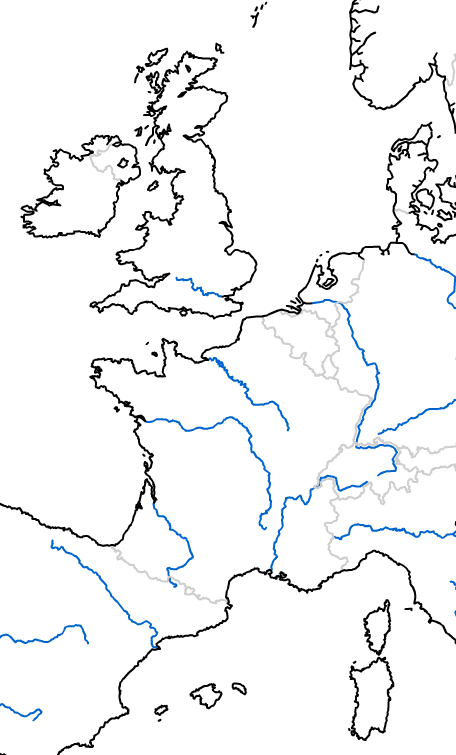 -upisati i označiti na karti:Države, glavne gradove, važne gradove Mora, zaljeve, oceane, prolazeRijeke, luke na ušćima Otoke Reljefne cjeline (planine, gore, nizine,...)